                CANDIDATURE AU LABEL GENERATION 2024               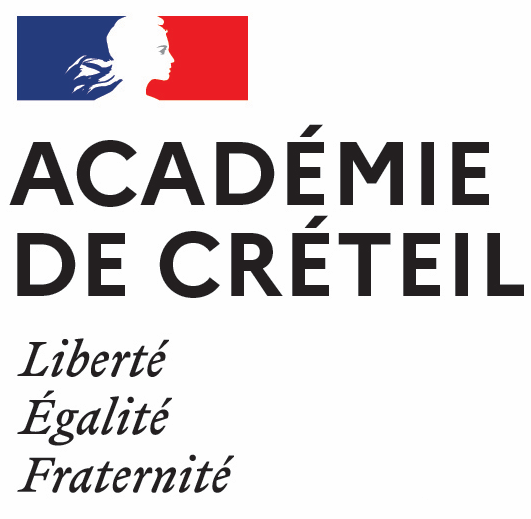 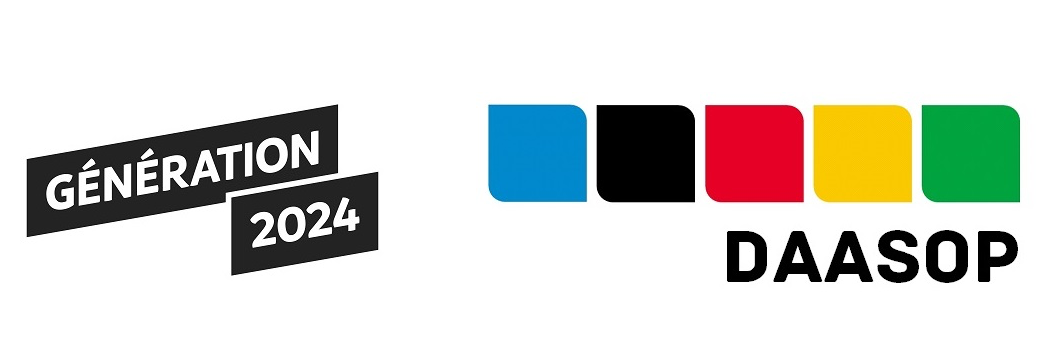 Dossier à retourner par mail (accompagné des pièces justificatives) : 93cpdeps@ac-creteil.frCAHIER DES CHARGES DE LABELLISATION GÉNÉRATION 2024Cocher une proposition au minimum pour chaque itemINFORMATIONS ECOLEPERSONNES RESSOURCES POUR LA DEMANDE DE LABELLISATIONCirconscription :Nom de l’école :Adresse :Téléphone :Adresse mail :Nom et prénom du directeur :Nom et prénom du porteur du projet :Fonction :Téléphone :Adresse mail :ItemsActions prévuesÉchéancierDocuments à joindreCREER UN PARTENARIAT AVEC UN CLUB SPORTIFITEM N°1 :Développement de projets structurants avec les clubs sportifs locauxCollaborer avec un éducateur d’un club partenaire en co-intervention avec un ou plusieurs enseignantsProjet pédagogiqueCREER UN PARTENARIAT AVEC UN CLUB SPORTIFITEM N°1 :Développement de projets structurants avec les clubs sportifs locauxPrêt de matériel à destination des enseignants par un clubProjet pédagogiqueCREER UN PARTENARIAT AVEC UN CLUB SPORTIFITEM N°1 :Développement de projets structurants avec les clubs sportifs locauxPrêt de ressources liées à l’activité dispensée pendant le cycle à destination des enseignants par un clubProjet pédagogiqueCREER UN PARTENARIAT AVEC UN CLUB SPORTIFITEM N°1 :Développement de projets structurants avec les clubs sportifs locauxIntervention dans les classes d’un athlète du club pour la promotion de la culture de l’activité physiquePhotosFiche action de l’évènementCREER UN PARTENARIAT AVEC UN CLUB SPORTIFITEM N°1 :Développement de projets structurants avec les clubs sportifs locauxInciter les élèves à pratiquer une activité physique régulière en club par la communication aux élèves et aux familles (prospectus, journées portes ouvertes…)Documents de communicationCREER UN PARTENARIAT AVEC UN CLUB SPORTIFITEM N°1 :Développement de projets structurants avec les clubs sportifs locauxAutres : PARTICIPER À UNE RENCONTRE SPORTIVEITEM N°2Participation aux évènements promotionnels olympiques et paralympiquesParticiper à la semaine olympiqueCahier des charges de la rencontrePARTICIPER À UNE RENCONTRE SPORTIVEITEM N°2Participation aux évènements promotionnels olympiques et paralympiquesParticiper à une rencontre d’école en lien avec l’olympismeCahier des charges de la rencontrePARTICIPER À UNE RENCONTRE SPORTIVEITEM N°2Participation aux évènements promotionnels olympiques et paralympiquesParticiper à une rencontre de circonscription en lien avec l’olympismeCahier des charges de la rencontrePARTICIPER À UNE RENCONTRE SPORTIVEITEM N°2Participation aux évènements promotionnels olympiques et paralympiquesParticiper à une rencontre départementale en lien avec l’olympismeCahier des charges de la rencontrePARTICIPER À UNE RENCONTRE SPORTIVEITEM N°2Participation aux évènements promotionnels olympiques et paralympiquesParticiper à une rencontre USEP en lien avec l’olympismeCahier des charges de la rencontrePARTICIPER À UNE RENCONTRE SPORTIVEITEM N°2Participation aux évènements promotionnels olympiques et paralympiquesParticiper à la journée olympiqueCahier des charges de la rencontrePARTICIPER À UNE RENCONTRE SPORTIVEITEM N°2Participation aux évènements promotionnels olympiques et paralympiquesIntervention dans les classes d’un athlète de haut niveau pour la promotion de la culture olympiquePhotosFiche action de l’évènementPARTICIPER À UNE RENCONTRE SPORTIVEITEM N°2Participation aux évènements promotionnels olympiques et paralympiquesAutres : DÉVELOPPER LA VIE ASSOCIATIVE ET SPORTIVE DE SON ÉCOLEITEM N°3Accompagnement ou accueil de sportifs de haut niveau (dont jeunes en situation de handicap)Création de l’association sportive d’école USEP 93Date de l’affiliation………………………………DÉVELOPPER LA VIE ASSOCIATIVE ET SPORTIVE DE SON ÉCOLEITEM N°3Accompagnement ou accueil de sportifs de haut niveau (dont jeunes en situation de handicap)Prise de Contact à venir avec l’USEP 93 cdusep93@gmail.comDÉVELOPPER LA VIE ASSOCIATIVE ET SPORTIVE DE SON ÉCOLEITEM N°3Accompagnement ou accueil de sportifs de haut niveau (dont jeunes en situation de handicap)Actions mises en place avec l’USEP au sein de l’école (rencontres, prêt de matériel…)DÉVELOPPER LA VIE ASSOCIATIVE ET SPORTIVE DE SON ÉCOLEITEM N°3Accompagnement ou accueil de sportifs de haut niveau (dont jeunes en situation de handicap)Utilisation des ressources pédagogiques disponibles sur le site de la DSDEN 93 et auprès de l’USEPRessources EPS DSDEN 93https://seinesaintdenis.comite.usep.org/DÉVELOPPER LA VIE ASSOCIATIVE ET SPORTIVE DE SON ÉCOLEITEM N°3Accompagnement ou accueil de sportifs de haut niveau (dont jeunes en situation de handicap)Autres :